   		آمار  روزانه شناورهای تخلیه وبارگیری شرکت آریا بنادر ایرانیان	از ساعت  45: 06  تا ساعت 06:45 مورخه 01/08/1401 لغایت 02/08/1401		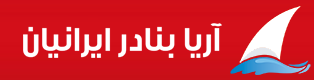 اسکلهنام شناورنام کشتیرانیتناژ  تخلیهتناژبارگیریمحل تخلیهنوع تجهیزاتمحموله کشتیمحموله کشتیتاریخ و ساعت پهلوگیریتاریخ و ساعت شروع عملیاتتناژ  تخلیه و بارگیــریتناژ  تخلیه و بارگیــریتناژ  تخلیه و بارگیــریمجموع تناژ سه شیفتتناژباقیمانده /اتمام تخلیه یا بارگیری(تن)زمان عملیات(OT)زمان عملیات(OT)نرم متوسطنرم متوسطماندگاری دراسکله(ساعت)اسکلهنام شناورنام کشتیرانیتناژ  تخلیهتناژبارگیریمحل تخلیهنوع تجهیزاتتخلیهبارگیریتاریخ و ساعت پهلوگیریتاریخ و ساعت شروع عملیاتتناژصبحتناژعصرتناژشبمجموع تناژ سه شیفتتناژباقیمانده /اتمام تخلیه یا بارگیری(تن)تخلیهبارگیریتخلیهبارگیریماندگاری دراسکله(ساعت)3لینداامیرآروین صدرا16221225محوطه- انبارمنگان 224لیبهر4006تخته- رول آهنام دی افپالت 28/07/0128/07/01ت: *ت: *ت: *ت:************11:05*54553لینداامیرآروین صدرا16221225محوطه- انبارمنگان 224لیبهر4006تخته- رول آهنام دی افپالت 14:2018:50ب: 280ب:319ب:*ب:599اتمام  بارگیری :21:30*11:05*54555آمسکی 89شمیم دریا2743*سریر تجارتمکنده 233      لیبهر 4006جو*29/07/0101/08/01ت:*ت:*ت:54ت:54باقی تخلیه :268904:30*12**5آمسکی 89شمیم دریا2743*سریر تجارتمکنده 233      لیبهر 4006جو*12:5024:0004:30*12**6وی تی اس3امیرآروین صدرا10381149محوطه- انبارریلی4011ایتالتخته-چندلا- کاغذ-خمیرکاغذ-ایزوتانکپالت –کیسه –کانتینر 26/07/0126/07/01ت: *ت: *ت: *ت:************06:50*201026وی تی اس3امیرآروین صدرا10381149محوطه- انبارریلی4011ایتالتخته-چندلا- کاغذ-خمیرکاغذ-ایزوتانکپالت –کیسه –کانتینر 09:4011:45ب: 113ب: 22ب: *ت:135اتمام  بارگیری:  16:15*06:50*201028پاتریسدریای خزر35241594حمل یکسرهگاتوالدریلی4009گندم - کانتینرکانتینر-پالت28/07/0128/07/01ت: *ت: *ت: *ت:***********13:45*64*8پاتریسدریای خزر35241594حمل یکسرهگاتوالدریلی4009گندم - کانتینرکانتینر-پالت17:3020:00ب: 227ب: 458ب:193ب:878اتمام بارگیری :02:00*13:45*64*9وفا-2وفاپیروز کاسپین*2698*ریلی 4008*پالت - کیسه26/07/0127/07/01*10:40*32*9وفا-2وفاپیروز کاسپین*2698*ریلی 4008*پالت - کیسه02:3006:45ب:*ب: 136ب: 204ب: 340باقی بارگیری:1206*10:40*32*13باکو بریزشمیم دریا5400*2/1 هکتاری6000 متریلیبهر 4017جو*28/07/0129/07/01ت:*ت: *ت:210ت:210باقی تخلیه:  505304:00*53**13باکو بریزشمیم دریا5400*2/1 هکتاری6000 متریلیبهر 4017جو*21:0017:0004:00*53**